Kultūros paveldo objekto būklės tikrinimo taisyklių priedas Kauno miesto savivaldybės administracijos Kultūros paveldo skyrius(dokumento sudarytojo pavadinimas)KULTŪROS PAVELDO OBJEKTO BŪKLĖS PATIKRINIMO AKTAS2016-07-01		Nr. (data)		KAUNAS(užpildymo vieta)FOTOFIKSACIJA  Kultūros vertybės kodas:26597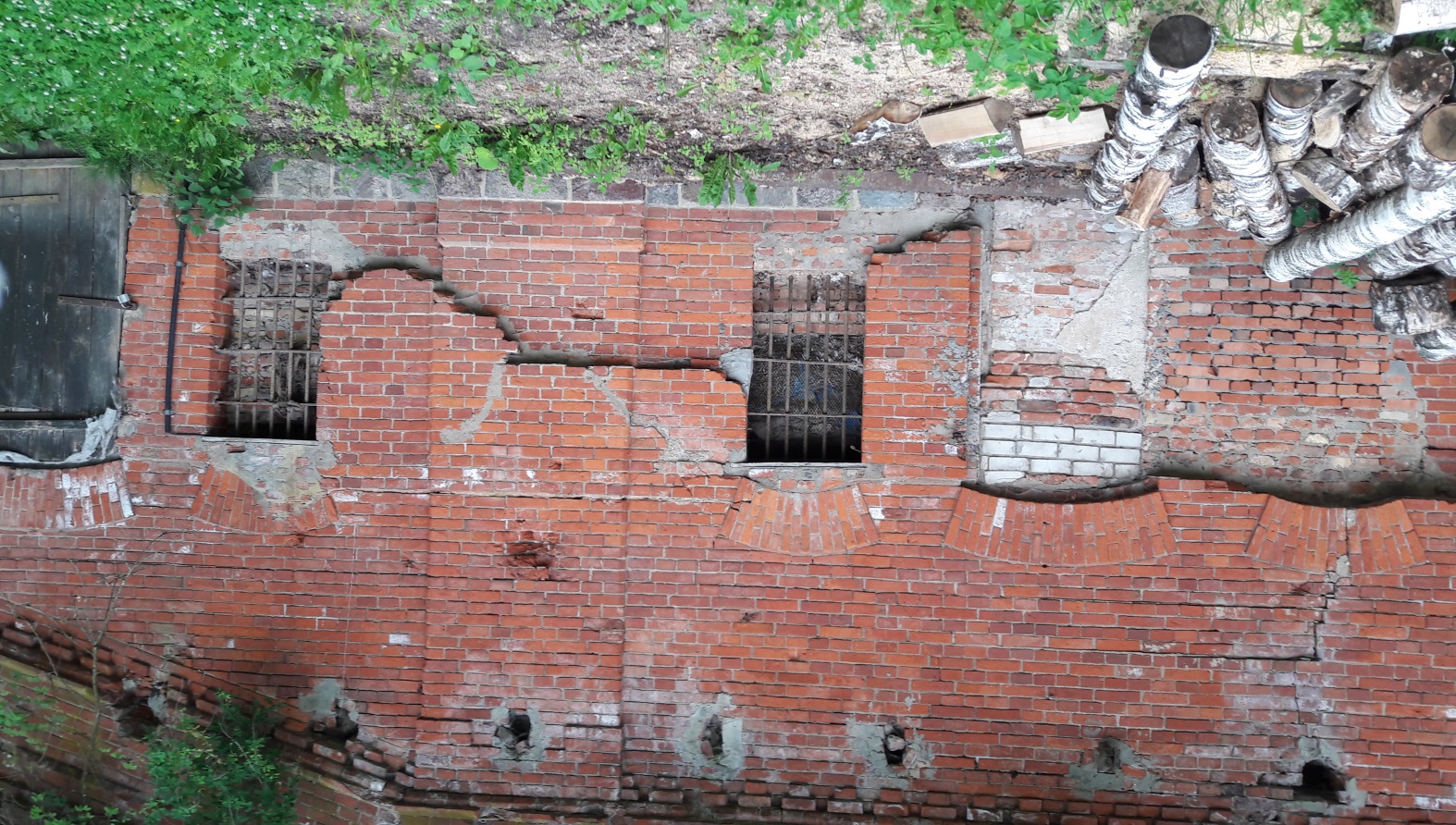 Nr.11PavadinimasPirmas sandėlis. ŠR fasadasPirmas sandėlis. ŠR fasadasPirmas sandėlis. ŠR fasadasFotografavoFotografavoStudentė-praktikantė Agnė ŠilanskaitėStudentė-praktikantė Agnė ŠilanskaitėStudentė-praktikantė Agnė ŠilanskaitėData2016-07-01  Kultūros vertybės kodas:26597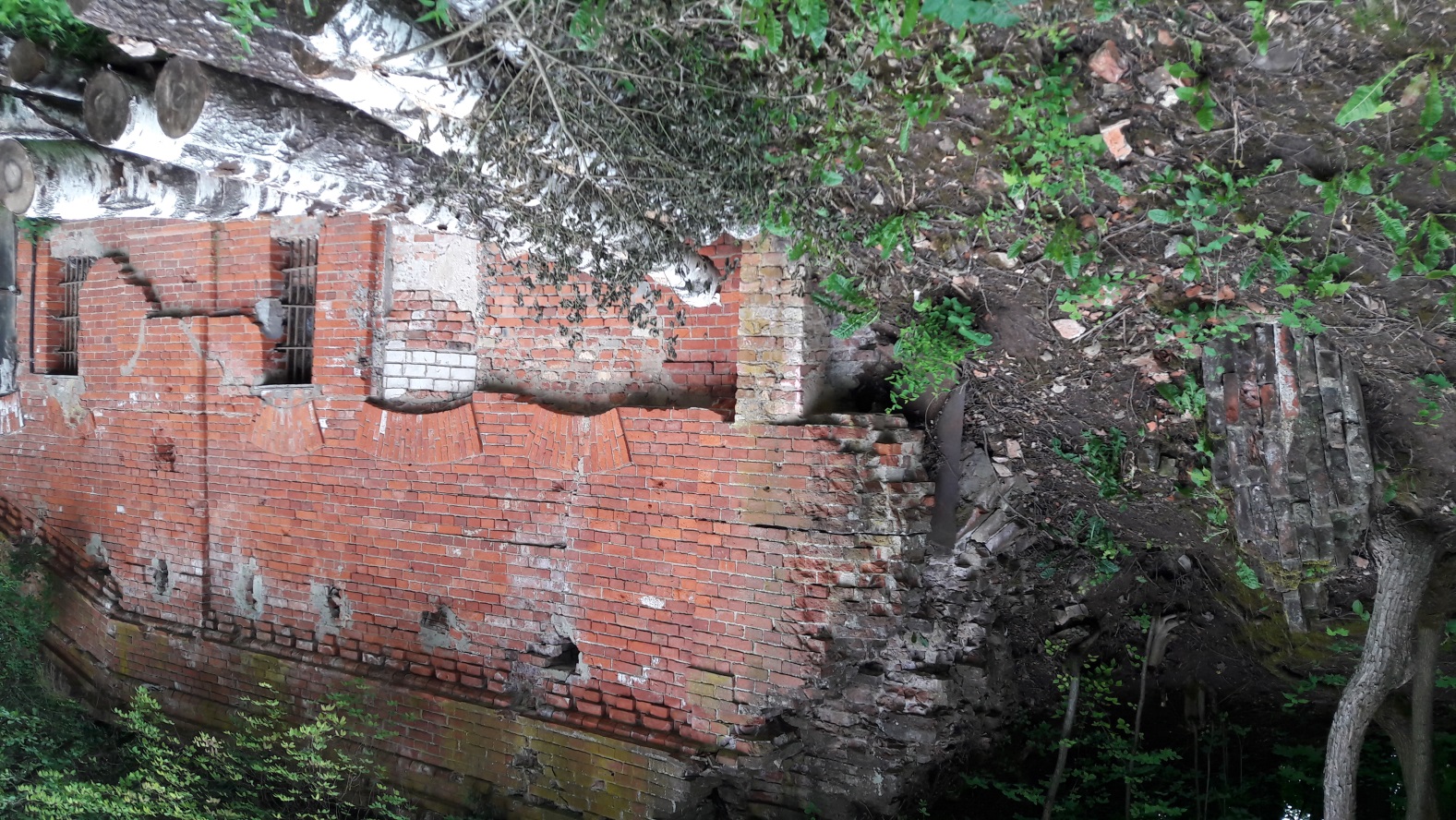 Nr.22PavadinimasPirmas sandėlis. ŠV fasadasPirmas sandėlis. ŠV fasadasPirmas sandėlis. ŠV fasadasFotografavoFotografavoStudentė-praktikantė Agnė ŠilanskaitėStudentė-praktikantė Agnė ŠilanskaitėStudentė-praktikantė Agnė ŠilanskaitėData2016-07-01